Elementary K-6th GradeHave a great summer!!See you in August!!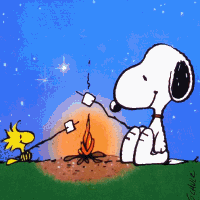 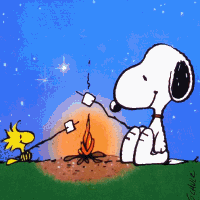 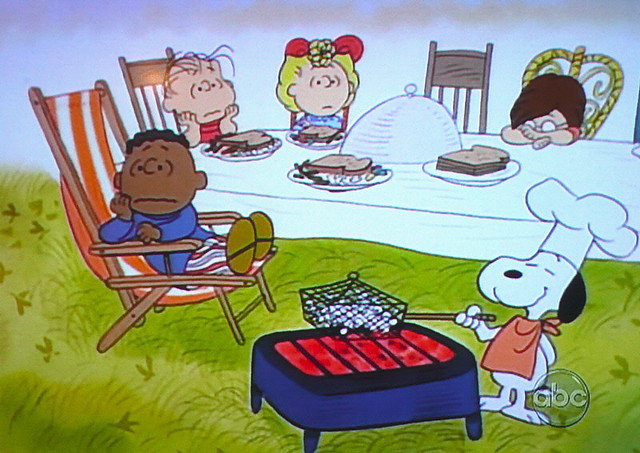 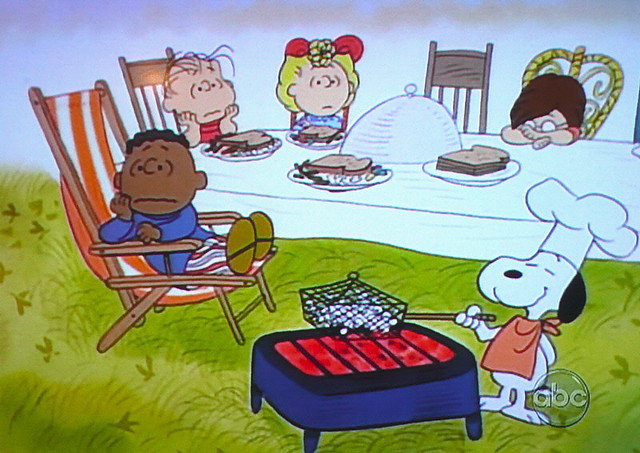 Menu subject to changeCOOK’SCHOICEPasta with Meat SauceBread StickGreen BeansFruitMilkPulled PorkWG BunCheese PotatoesFresh Apple Slices/DipMilkNachosMeat, Cheese, ChipsRefried Beans, SalsaDragon PunchFruitMilkChicken NuggetsHot RollBroccoliFruitMilkBreakfast for LunchFrench Toast/SyrupEgg PattyPotato100% JuiceMilkSloppy JoeWG BunCornBaked BeansFruitMilkChicken WrapMeat, Cheese, ShellLettuce, SalsaSweet Potato FriesFruitMilkTurkey ManhattanTurkey Slice, WG BreadMashed Potatoes/GravyFruitMilkPizzaLettuce SaladCinnamon ApplesMilk     Hot Ham & CheeseWG BunBaked BeansPotatoFruitMilkChicken TendersBread StickBroccoliFruitMilkSoft Shell TacoMeat, Cheese, ShellSalsa, Lettuce100% JuiceFresh Apple Slices/DipMilkTurkey & NoodlesMashed PotatoesHot RollFruitMilkCOOK’SCHOICEFajitaMeat, Cheese, ShellCornFruitMilkSub SandwichMeat, CheeseWG Sub BunPotatoFruitMilk   Chicken & Noodles  Mashed PotatoesHot Roll FruitMilkLAST STUDENT DAYCOOK’SCHOICETHIS INSTITUTION IS AN EQUAL OPPORTUNITY PROVIDER